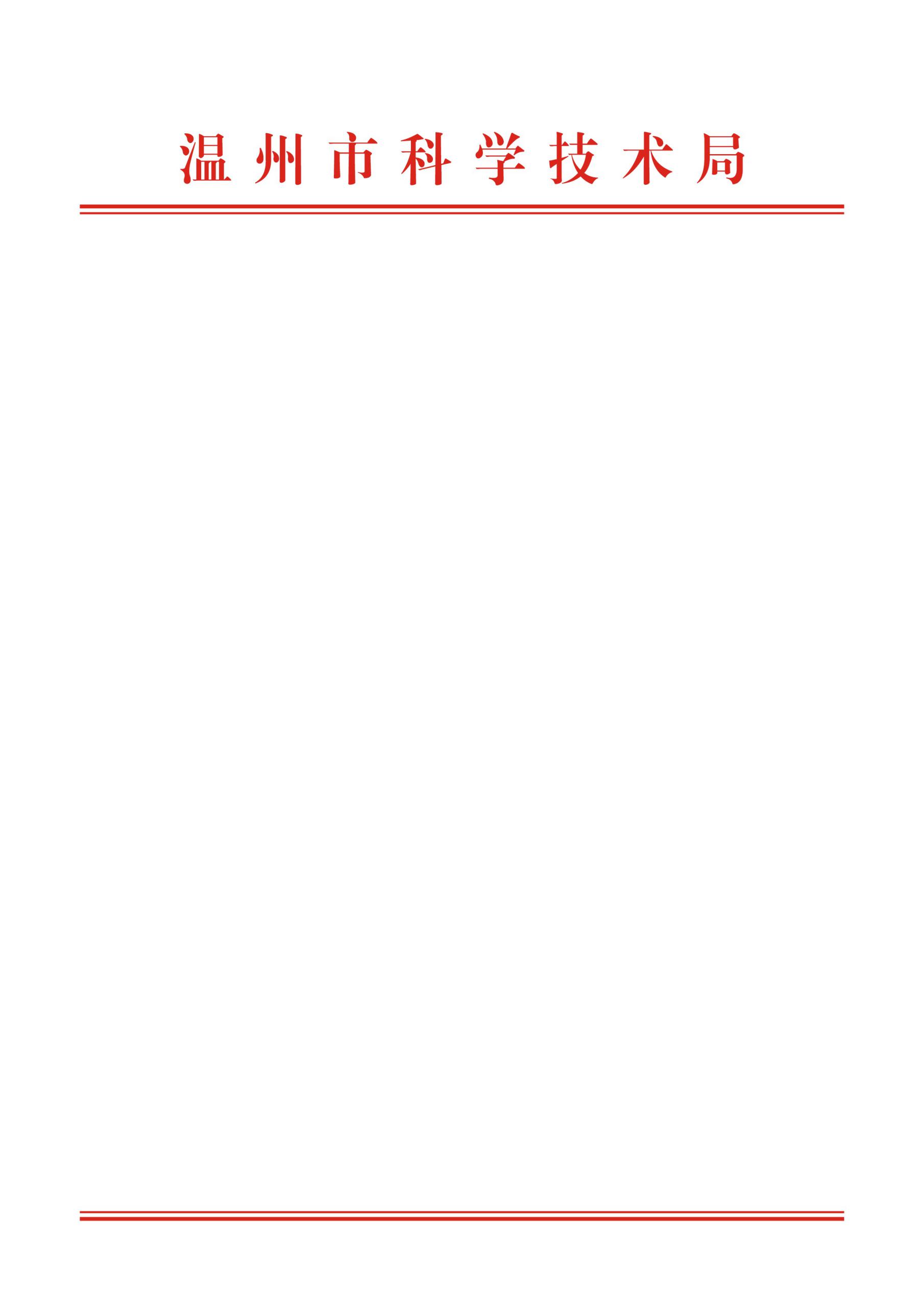 温州市科学技术局关于组织参加第四届中国创新挑战赛（浙江）暨2019年浙江省技术需求“张榜招贤”活动的通知各县（市、区）科技局，浙南产业集聚区、瓯江口产业集聚区、浙南科技城科技局，有关高校，科研院所：根据《浙江省科学技术厅关于开展第四届中国创新挑战赛（浙江）暨2019年浙江省技术需求“张榜招贤”活动的通知》（浙科发成〔2019〕58号）文件要求，为做好我市企业相关项目征集工作，现将有关事项通知如下：一、活动时间2019年5月-9月二、活动组织第四届中国创新挑战赛（浙江）暨2019年浙江省技术需求“张榜招贤”活动是针对具体技术创新需求，通过“揭榜比拼”方式，面向社会公开征集解决方案的创新众包服务活动。本次活动由科技部作为指导单位，国家科技部火炬中心和浙江省科学技术厅共同主办。本次活动分赛事发布、参赛注册、需求征集、需求发布、解决方案征集、现场赛、总决赛和颁奖仪式等环节。活动将择优选择25个左右技术创新需求参与现场赛，对于参赛的解决方案，设1个金点子奖、10个一等奖、15个二等奖和25个三等奖，金点子奖奖励人民币20万元，一等奖奖励人民币8万元，二等奖奖励人民币5万元，三等奖奖励人民币2万元。具体工作方案见附件1。三、报名方式需求征集工作由企业自主填报，各县（市、区）科技局，功能区科技局主动挖掘。1．报名材料。按要求填写《第四届中国创新挑战赛（浙江）暨2019年浙江省技术需求“张榜招贤”活动声明》（签章）、《第四届中国创新挑战赛（浙江）暨2019年浙江省技术需求“张榜招贤”活动注册信息表（企业）》和《技术创新需求调查表》，连同营业执照复印件（签章），于6月14日前将电子版发送至邮箱：wenzhoukeji@163.com，同时将纸质版寄送至温州科技大市场。2．各县（市、区）科技局，功能区科技局按照《需求征集指标分解表》（见附件2）做好组织工作，并协助企业填报上述报名材料。四、活动咨询（一）了解活动相关信息可登陆挑战赛官网：中国浙江网上技术市场（http://www.51jishu.com）。（二）活动联络1．活动组委会领导小组联系人省科技厅成果处：周  剑 0571-870540412．活动组委会秘书处王学锋0571-85009039,13588151285郭海飞 0571-85009167,182588752233.温州地区联络人温州科技大市场：周承裕 0577-88168601郑上豪 0577-88287821邮箱：wenzhoukeji@163.com地址：温州市龙湾区南洋大道浙南云谷B栋2楼202室附件：1．第四届中国创新挑战赛（浙江）暨2019年浙江省技术需求“张榜招贤”活动工作方案附件：2．第四届中国创新挑战赛（浙江）暨2019年浙江省技术需求“张榜招贤”活动需求征集指标温州市科学技术局2019年5月21日附件1第四届中国创新挑战赛（浙江）暨2019年浙江省技术需求“张榜招贤”活动工作方案为深入实施创新驱动发展战略，推动需求引导创新，加速科技成果转化，促进我省战略新兴产业发展和传统产业转型升级，同时结合科技部火炬中心《关于开展第四届中国创新挑战赛相关工作的通知》，经研究，决定举办第四届中国创新挑战赛（浙江）暨2019年浙江省技术需求“张榜招贤”活动，制定本方案。一、活动主题创新驱动发展  挑战成就梦想二、组织机构（一）参与单位1.指导单位科技部2.主办单位科技部火炬中心浙江省科学技术厅3.支持平台浙江省技术需求“张榜招贤”活动官网（网址：http://www.51jishu.com）中国创新挑战赛官网（网址：http://challenge.chinatorch.gov.cn）4.协办单位各市县科技局（委）、科技大市场、科技企业孵化器、众创空间；各高校、科研院所；浙江赛时科技有限责任公司（科学家在线）、北京万方软件有限公司、上海飞天众知科技有限公司（飞天众智）、杭州佐创智能科技有限公司（佐创智推）、桐乡守敬应用技术研究院、国家科技成果网、上海梧笛信息技术有限公司（114产学研平台）；江苏银行杭州分行、杭州联合银行宝善支行、太平科技保险公司。5.支持媒体新华网、中国新闻网、科技日报、中国青年报、浙江卫视、浙江经视、浙江科技教育频道、钱江频道、杭州电视台综合频道、浙江之声、浙江日报、浙江发布、钱江晚报、青年时报、杭州日报、都市快报、每日商报、科技金融时报、浙江工人日报、现代金报、今日科技杂志、新蓝网、腾讯网、中国网、浙江在线、今日头条、浙江科技新媒体联盟等。6.专家指导委员会聘请技术、创投、评估等方面知名专家，组成专家指导委员会。（二）组委会组委会由浙江省科学技术厅和各承办单位、协办单位共同组成，在科技部和科技部火炬中心指导下开展工作，省科技厅主要领导任组委会主任，分管副厅长任组委会副主任。组委会下设秘书处，负责活动各项工作的具体执行。三、活动流程第四届中国创新挑战赛（浙江）暨2019年浙江省技术需求“张榜招贤”活动于2019年5—9月在浙江省举办，具体包括活动发布、活动注册、需求征集、需求发布、解决方案征集、现场赛和总决赛等七个环节。（一）活动发布通过中国创新挑战赛官网、浙江省科技厅门户网站、浙江省技术需求“张榜招贤”官网和各协办单位网络平台发布活动通知和方案，并通过各支持媒体广泛传播，在全社会进行充分动员。发布时间：2019年5月（二）活动注册有关单位和个人本着自愿的原则参与活动。参与活动的需求提供方（以下简称“需求企业”，是指在浙江省内注册的企业）、解决方案提供方（以下简称“挑战者”，是指国内外法人和自然人）、管理机构、咨询服务机构和专家均须在中国创新挑战赛支持平台在线注册。（三）需求征集1．征集内容企业在研发、生产过程中急需解决的技术问题，包括技术研发、产品研发、技术改造和技术配套等需求，特别是阻碍企业发展的技术瓶颈和关键难题，共征集150项有效需求。2．征集方式企业自主填报，承办单位、协办单位主动挖掘和各市县科技局（委）组织相结合，须按要求填写《第四届中国创新挑战赛（浙江）暨2019年浙江省技术需求“张榜招贤”活动声明》《第四届中国创新挑战赛（浙江）暨2019年浙江省技术需求“张榜招贤”活动注册信息表（企业）》和《技术创新需求调查表》，《技术创新需求调查表》要求真实准确、文字简洁，同时附上相关支撑材料，连同营业执照复印件（签章），电子版发送至邮箱wyjsmd@qq.com，纸质版寄送至组委会秘书处。3．需求征集截止时间：2019年6月15日（四）需求发布活动组委会根据征集的企业创新需求，安排专家进行分析，根据重要性、可行性、难易程度等指标，对企业技术创新需求进行梳理，形成《第四届中国创新挑战赛（浙江）暨2019年浙江省技术需求“张榜招贤”活动需求公告》，共发布需求100项。通过中国创新挑战赛官网、浙江省技术需求“张榜招贤”官网、浙江省科技厅官网和微信公众号、各地相关媒体和高校院所平台向社会公开发布（根据要求隐去企业名称、联系方式），征集解决方案。对于不符合公开发布条件的需求，及时向企业反馈情况。需求发布截止时间：2019年7月15日（五）解决方案征集    采取线上线下相结合的方式，动员科研团队、企业、高校、科研院所等报名参加活动，针对企业需求提交解决方案。挑战者填报《第四届中国创新挑战赛（浙江）暨2019年浙江省技术需求“张榜招贤”活动报名表》，并以《第四届中国创新挑战赛（浙江）暨2019年浙江省技术需求“张榜招贤”活动挑战文件》形式向活动秘书处提交解决方案，电子版发送邮箱wyjsmd@qq.com。解决方案要求思路清晰、操作可行、数据真实，主要包括：项目团队简介及已取得的成果；解决此技术难题拟采用的工艺技术路线、关键技术、主要技术创新点以及与国内外同类技术对比分析；预期目标及相应技术指标；市场前景分析；项目完成时限及进度安排等。秘书处与高校、科研院所、技术转移机构对接，鼓励各类专业中介服务机构为企业提供精准服务。利用现有资源、数据平台进行需求与专家、成果匹配对接，能较好地对接和满足企业需求的，直接进行推送。需要线下对接的，依托当地科技大市场组织专家与企业进行对接。进行对接前，企业与解决方案提供方签订保密协议。解决方案征集截止时间：2019年8月30日（六）现场赛1．活动准备。在人工智能、数字信息、节能环保、生物医药、高端装备制造、新材料等行业领域选择25个左右技术需求参加现场赛。组委会秘书处组织专家、服务机构及需求方，根据《第四届中国创新挑战赛（浙江）暨2019年浙江省技术需求“张榜招贤”活动解决方案评价表》有关指标及需求方实际情况，对参赛的解决方案进行分析、评估，并进行知识产权查证，选取优秀解决方案，需要时可以进行再次供需双方对接。2．现场赛第一阶段：方案比拼现场赛分行业举办，省内各地可申请承办现场赛，每地最多申请承办一场行业现场赛。现场赛采用路演形式，挑战者进行现场比拼，按照以下流程进行：（1）主持人宣布现场挑战规则；（2）针对每个需求逐一进行现场挑战，均分为三个步骤：①需求企业介绍技术创新需求内容；②挑战者按顺序阐述解决方案；③现场赛专家点评问答，并进行打分、亮分、唱分、宣布得分。3．现场赛第二阶段：价格比拼方案比拼环节结束，进入价格比拼环节，参加现场赛的解决方案统一参加竞价，确定方案最终报价及整个方案的最终得分。竞价流程：主持人宣布现场竞价规则；针对每个需求逐一进行现场竞价，均分为四个步骤：①主持人宣读企业的需求简介；②开始现场竞价，第一轮报价以方案提供方提交方案时的报价为准，共进行三轮竞价；③主持人宣读各方案最终竞价结果；④根据各方案最终报价，确定各方案的价格得分。价格比拼环节得分结合方案比拼环节得分，得出各方案的最终得分。确定一等奖、二等奖、三等奖名单并颁奖。一等奖获得者入围现场赛第三阶段的总决赛，参与角逐金点子奖。（七）总决赛 现场赛荣获一等奖的解决方案入围总决赛，各挑战者参与角逐金点子奖。总决赛采用路演形式，挑战者进行现场比拼，按照以下流程进行：（1）主持人宣布现场挑战规则；（2）针对每个需求逐一进行现场挑战，均分为三个步骤：①主持人介绍技术创新需求内容；②挑战者按顺序阐述解决方案；③现场专家点评问答，并进行打分、亮分、唱分、宣布得分。（3）确定金点子奖获得者，并颁奖。总决赛时间和地点：2019年9月底，在浙江科技大市场举办。四、奖项设置和政策扶持（一）奖项设置对于参赛的解决方案，设1个金点子奖、10个一等奖、15个二等奖和25个三等奖。对于各需求排名第一的解决方案，根据其综合得分给予一、二等奖，综合得分前40%的给予一等奖，其余的给予二等奖，各需求排名第二的解决方案给予三等奖。总决赛得分第一名的给予金点子奖。金点子奖奖励人民币20万元，一等奖奖励人民币8万元，二等奖奖励人民币5万元，三等奖奖励人民币2万元。注：金点子奖、一等奖、二等奖须与企业切实达成合作，提供合同证明、支付凭证才可申请相应财政经费奖励。（二）经费支持奖励经费共220万元。用于奖励1个金点子奖、10个一等奖、15个二等奖和25个三等奖。（三）政策扶持1．通过本次活动竞价成功，双方签订合作协议的技术需求，参照我省通过竞价（拍卖）交易的产业化项目的补助政策，按实际成交金额的20%给予补助，最高不超过200万元。2．设立优秀组织奖，对需求征集、筛选、对接、组织实施过程中工作表现突出、成效显著的科技大市场、服务机构等单位授予优秀组织奖，并作为省优秀科技大市场、省优秀技术市场中介服务机构评选的重要因素。五、争议处理活动期间各项争议事宜由组委会秘书处负责受理。挑战者在比赛进程中产生异议，可以申诉并申请仲裁：1．挑战者对有失公正的评判，或对工作人员的违规行为等，均可提出申诉。2．对于现场评判、打分等有异议的，申诉应在现场赛结束后1小时内提出；挑战者对其他挑战者方案或报价有异议的，应在现场赛结束后1个工作日内提出。申诉时，应由挑战者本人或团队负责人向组委会秘书处递交书面申诉报告。申诉报告应对申诉事情的现象、发生的时间、涉及到的人员、申诉依据与理由进行充分、实事求是的叙述。事实依据不充分、仅凭主观臆断的申诉不予受理。申诉报告须有挑战者本人或团队负责人签字。3．组委会秘书处收到申诉报告后，将根据申诉事由进行审查，并进行调查验证，及时告知申诉方相关结果。如不受理申诉，应充分说明理由。4．申诉人不满意组委会秘书处的处理结果的，可向主办单位提出复议申请。主办单位的复议结果为最终结果。5．受理电话：   组委会秘书处受理电话：0571-85009039；浙江省科技厅受理电话：0571-87054041；科技部火炬中心受理电话：010-88656293。附件：1．第四届中国创新挑战赛（浙江）暨2019年浙江省技术需求“张榜招贤”活动参赛声明2．第四届中国创新挑战赛（浙江）暨2019年浙江省技术需求“张榜招贤”活动注册信息表（企业）3．技术创新需求调查表4．第四届中国创新挑战赛（浙江）暨2019年浙江省技术需求“张榜招贤”活动评分细则附1第四届中国创新挑战赛（浙江）暨2019年浙江省技术需求“张榜招贤”活动参赛声明    第四届中国创新挑战赛（浙江）暨2019年浙江省技术需求“张榜招贤”活动由中华人民共和国科学技术部指导，科学技术部火炬高技术产业开发中心与相关单位共同承办。张榜招贤活动是针对具体技术创新需求，通过“揭榜比拼”方式，面向全社会公开征集解决方案的创新众包服务活动。本次活动委员会（以下简称：组委会）为确保本次活动公正、有序地开展，与参加本次活动的需求企业、揭榜单位（个人）、服务机构、专家和承办单位（以下简称：参赛各方）共同作如下声明：1．活动各方为自愿参加本次活动，并愿意接受有关部门监督，积极配合赛委会的相关核实调查；2．活动各方保证遵守国家相关法律法规，遵守挑战赛规程；3．活动各方保证提交资料不涉及国家秘密和侵犯任何第三方的合法权益，保证其合法、真实、准确、完整；如团队合作项目，需征得所有合作者同意并在团队成员介绍处标明所有合作者姓名；4．活动各方提交的活动项目材料应知识产权权属明晰，或技术来源正当合法，严格保守活动项目中涉及的技术秘密和商业秘密；5．活动期间，活动各方不得将参与活动项目转让或授权给第三方，不得用活动项目参与与本活动相同或类似的其他活动；6．活动期间，活动各方不得私自发布、售卖参与活动项目相关信息；7．活动各方在本次活动过程中及活动后进行的商业对接合作非组委会指定行为，其中所涉及的法律问题以及由此产生的相关的权利、义务均与组委会无关;8．活动各方如发生与上述条款相违背行为，必须承担可能涉及的全部法律责任。9．组委会设立并公布投诉和举报方式，监督活动执行情况，并有权对违背本声明条款行为进行处理，直至取消其参赛资格。10．本声明之条款适用于参与活动各方，适用于第四届中国创新挑战赛（浙江）暨2019年浙江省技术需求“张榜招贤”活动全部环节。单位（盖章）：                              签名：                         年    月    日附2第四届中国创新挑战赛（浙江）暨2019年浙江省技术需求“张榜招贤”活动注册信息表（企业）部分字段说明：1．企业类型包括国有企业、集体企业、股份合作企业、联营企业、国有联营企业、集体联营企业、国有与集体联营企业、其他联营企业、有限责任公司、国有独资公司、其他有限责任公司、股份有限公司、私营企业、私营独资企业、私营合伙企业、私营有限责任公司、私营股份有限公司、其他企业、合资经营企业（港或澳、台资）、合作经营企业（港或澳、台资）、（港、澳、台）商独资经营企业、（港、澳、台）商投资股份有限公司、中外合资经营企业、中外合作经营企业、外资企业、外商投资股份有限公司；2．上市类型包括新三板、深交所中小板、日本、深交所主板、上交所、新加坡、香港、纳斯达克、纽约交易所、四板、英国、其它、深交所创业板；3．企业规模包括销售收入小于2000万元（含）、2000万元以上-5000万元（含）、5000万元以上-1亿元（含）、1亿元以上-2亿元（含）、2亿元以上-4亿元（含）、4亿元以上、其他。附3 技术创新需求调查表附4第四届中国创新挑战赛（浙江）暨2019年浙江省技术需求“张榜招贤”活动评分细则1．现场赛第一阶段为方案比拼，该环节分数占总体分数比例为90%，评分表如下：方案比拼环节报价得分计算=该环节得分总分*0.92．现场赛第二阶段为价格比拼，该环节得分占总体分数的10%比例。该环节评分规则如下：（1）评定评标基准价：所有有效报价的最低报价作为评标基准价，最低报价者为满分10分。报价得分计算：报价得分=（评标基准价/投标报价）×10分（2）在价格比拼环节，挑战者不得以明显低于成本的价格进行恶意报价。挑战者对其余挑战者的报价有异议，可当场向组委会秘书处提出，如认定为恶意报价，则该报价无效，价格比拼环节得分为零。附件2第四届中国创新挑战赛（浙江）暨2019年浙江省技术需求“张榜招贤”活动需求征集指标企业名称成立日期法人姓名企业联系电话企业联系人姓名联系人手机组织机构代码/统一社会信用代码税务登记号/统一社会信用代码企业类型经营范围技术领域所属行业企业规模行政区域详细地址邮政编码邮箱人员规模是否属于高企是否属于国家级高新区内企业是否属于国家级高新区内企业高新区名称是否上市是否上市上市时间股票代码股票代码上市类型试点区域试点区域营业执照或复印件（上传）签字后承诺书或复印件（上传）签字后承诺书或复印件（上传）企业信息企业信息企业信息企业信息企业信息企业信息企业信息企业信息企业信息企业信息企业信息企业名称企业名称企业名称企业名称机构代码机构代码区    域区    域区    域区    域联系人电话电话行业领域行业领域行业领域行业领域主导产品主导产品经济规模经济规模经济规模经济规模行业水平行业水平需求信息需求信息需求信息需求信息需求信息需求信息需求信息需求信息需求信息需求信息需求信息技术需求情况说明技术需求类别技术需求类别□技术研发（关键、核心技术）□产品研发（产品升级、新产品研发）□技术改造（设备、研发生产条件）□技术配套（技术、产品等配套合作）□技术研发（关键、核心技术）□产品研发（产品升级、新产品研发）□技术改造（设备、研发生产条件）□技术配套（技术、产品等配套合作）□技术研发（关键、核心技术）□产品研发（产品升级、新产品研发）□技术改造（设备、研发生产条件）□技术配套（技术、产品等配套合作）□技术研发（关键、核心技术）□产品研发（产品升级、新产品研发）□技术改造（设备、研发生产条件）□技术配套（技术、产品等配套合作）□技术研发（关键、核心技术）□产品研发（产品升级、新产品研发）□技术改造（设备、研发生产条件）□技术配套（技术、产品等配套合作）□技术研发（关键、核心技术）□产品研发（产品升级、新产品研发）□技术改造（设备、研发生产条件）□技术配套（技术、产品等配套合作）□技术研发（关键、核心技术）□产品研发（产品升级、新产品研发）□技术改造（设备、研发生产条件）□技术配套（技术、产品等配套合作）□技术研发（关键、核心技术）□产品研发（产品升级、新产品研发）□技术改造（设备、研发生产条件）□技术配套（技术、产品等配套合作）技术需求情况说明技术需求简述（需求名称）技术需求简述（需求名称）技术需求详述技术需求详述（包括主要内容、条件、成熟度及拟达到的技术指标等指标）（包括主要内容、条件、成熟度及拟达到的技术指标等指标）（包括主要内容、条件、成熟度及拟达到的技术指标等指标）（包括主要内容、条件、成熟度及拟达到的技术指标等指标）（包括主要内容、条件、成熟度及拟达到的技术指标等指标）（包括主要内容、条件、成熟度及拟达到的技术指标等指标）（包括主要内容、条件、成熟度及拟达到的技术指标等指标）（包括主要内容、条件、成熟度及拟达到的技术指标等指标）现有基础情况现有基础情况（企业已经开展的工作、所处阶段、投入资金和人力、仪器设备、生产条件等）（企业已经开展的工作、所处阶段、投入资金和人力、仪器设备、生产条件等）（企业已经开展的工作、所处阶段、投入资金和人力、仪器设备、生产条件等）（企业已经开展的工作、所处阶段、投入资金和人力、仪器设备、生产条件等）（企业已经开展的工作、所处阶段、投入资金和人力、仪器设备、生产条件等）（企业已经开展的工作、所处阶段、投入资金和人力、仪器设备、生产条件等）（企业已经开展的工作、所处阶段、投入资金和人力、仪器设备、生产条件等）（企业已经开展的工作、所处阶段、投入资金和人力、仪器设备、生产条件等）产学研合作需求需求描述需求描述（希望与哪类高校、科研院所开展产学研合作，共建创新载体，以及对专家及团队所属领域和水平的要求）（希望与哪类高校、科研院所开展产学研合作，共建创新载体，以及对专家及团队所属领域和水平的要求）（希望与哪类高校、科研院所开展产学研合作，共建创新载体，以及对专家及团队所属领域和水平的要求）（希望与哪类高校、科研院所开展产学研合作，共建创新载体，以及对专家及团队所属领域和水平的要求）（希望与哪类高校、科研院所开展产学研合作，共建创新载体，以及对专家及团队所属领域和水平的要求）（希望与哪类高校、科研院所开展产学研合作，共建创新载体，以及对专家及团队所属领域和水平的要求）（希望与哪类高校、科研院所开展产学研合作，共建创新载体，以及对专家及团队所属领域和水平的要求）（希望与哪类高校、科研院所开展产学研合作，共建创新载体，以及对专家及团队所属领域和水平的要求）产学研合作需求需求有效期需求有效期拟提供资金（万）拟提供资金（万）合作方式合作方式 □技术转让    □技术入股   □联合开发   □委托研发  □委托团队、专家长期技术服务    □共建新研发、生产实体 □技术转让    □技术入股   □联合开发   □委托研发  □委托团队、专家长期技术服务    □共建新研发、生产实体 □技术转让    □技术入股   □联合开发   □委托研发  □委托团队、专家长期技术服务    □共建新研发、生产实体 □技术转让    □技术入股   □联合开发   □委托研发  □委托团队、专家长期技术服务    □共建新研发、生产实体 □技术转让    □技术入股   □联合开发   □委托研发  □委托团队、专家长期技术服务    □共建新研发、生产实体 □技术转让    □技术入股   □联合开发   □委托研发  □委托团队、专家长期技术服务    □共建新研发、生产实体 □技术转让    □技术入股   □联合开发   □委托研发  □委托团队、专家长期技术服务    □共建新研发、生产实体 □技术转让    □技术入股   □联合开发   □委托研发  □委托团队、专家长期技术服务    □共建新研发、生产实体其他需求□技术转移  □研发费用加计扣除  □知识产权  □科技金融 □检验检测  □质量体系  □行业政策   □科技政策  □招标采购 □产品/服务市场占有率分析  □市场前景分析  □企业发展战略咨询           □其他                                 □技术转移  □研发费用加计扣除  □知识产权  □科技金融 □检验检测  □质量体系  □行业政策   □科技政策  □招标采购 □产品/服务市场占有率分析  □市场前景分析  □企业发展战略咨询           □其他                                 □技术转移  □研发费用加计扣除  □知识产权  □科技金融 □检验检测  □质量体系  □行业政策   □科技政策  □招标采购 □产品/服务市场占有率分析  □市场前景分析  □企业发展战略咨询           □其他                                 □技术转移  □研发费用加计扣除  □知识产权  □科技金融 □检验检测  □质量体系  □行业政策   □科技政策  □招标采购 □产品/服务市场占有率分析  □市场前景分析  □企业发展战略咨询           □其他                                 □技术转移  □研发费用加计扣除  □知识产权  □科技金融 □检验检测  □质量体系  □行业政策   □科技政策  □招标采购 □产品/服务市场占有率分析  □市场前景分析  □企业发展战略咨询           □其他                                 □技术转移  □研发费用加计扣除  □知识产权  □科技金融 □检验检测  □质量体系  □行业政策   □科技政策  □招标采购 □产品/服务市场占有率分析  □市场前景分析  □企业发展战略咨询           □其他                                 □技术转移  □研发费用加计扣除  □知识产权  □科技金融 □检验检测  □质量体系  □行业政策   □科技政策  □招标采购 □产品/服务市场占有率分析  □市场前景分析  □企业发展战略咨询           □其他                                 □技术转移  □研发费用加计扣除  □知识产权  □科技金融 □检验检测  □质量体系  □行业政策   □科技政策  □招标采购 □产品/服务市场占有率分析  □市场前景分析  □企业发展战略咨询           □其他                                 □技术转移  □研发费用加计扣除  □知识产权  □科技金融 □检验检测  □质量体系  □行业政策   □科技政策  □招标采购 □产品/服务市场占有率分析  □市场前景分析  □企业发展战略咨询           □其他                                 □技术转移  □研发费用加计扣除  □知识产权  □科技金融 □检验检测  □质量体系  □行业政策   □科技政策  □招标采购 □产品/服务市场占有率分析  □市场前景分析  □企业发展战略咨询           □其他                                 管理信息管理信息管理信息管理信息管理信息管理信息管理信息管理信息管理信息管理信息管理信息同意公开需求信息同意公开需求信息 □是                               □否 □部分公开(说明）                                               □是                               □否 □部分公开(说明）                                               □是                               □否 □部分公开(说明）                                               □是                               □否 □部分公开(说明）                                               □是                               □否 □部分公开(说明）                                               □是                               □否 □部分公开(说明）                                               □是                               □否 □部分公开(说明）                                               □是                               □否 □部分公开(说明）                                               □是                               □否 □部分公开(说明）                                              同意接受专家服务同意接受专家服务 □是                 □否 □是                 □否 □是                 □否 □是                 □否 □是                 □否 □是                 □否 □是                 □否 □是                 □否 □是                 □否同意参与对解决方案的筛选评价同意参与对解决方案的筛选评价 □是 □否
                     法人代表：             年  月  日 □是 □否
                     法人代表：             年  月  日 □是 □否
                     法人代表：             年  月  日 □是 □否
                     法人代表：             年  月  日 □是 □否
                     法人代表：             年  月  日 □是 □否
                     法人代表：             年  月  日 □是 □否
                     法人代表：             年  月  日 □是 □否
                     法人代表：             年  月  日 □是 □否
                     法人代表：             年  月  日方案比拼环节评分组成评分条目总分得分备注评价指标体系（60）技术可行性15评价指标体系（60）技术完整性10评价指标体系（60）技术创新性10评价指标体系（60）关键风险及问题分析15评价指标体系（60）团队研究水平及研究基础10解决方案评价（20）与需求的匹配度10解决方案评价（20）技术合作可行性10现场点评问答（20）正确理解并回答提问10现场点评问答（20）回答流畅、内容准确可信5现场点评问答（20）对评委感兴趣的方面能做详细阐述5合计100序号地区数量1鹿城区22龙湾区23瓯海区24洞头区15乐清市36瑞安市37永嘉县28文成县19平阳县110苍南县111泰顺县112浙南产业集聚区213瓯江口产业集聚区114浙南科技城1合计合计23